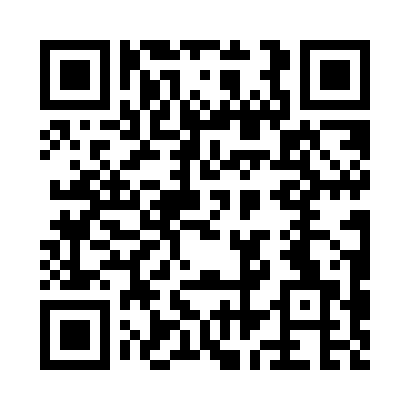 Prayer times for West Cummington, Massachusetts, USAMon 1 Jul 2024 - Wed 31 Jul 2024High Latitude Method: Angle Based RulePrayer Calculation Method: Islamic Society of North AmericaAsar Calculation Method: ShafiPrayer times provided by https://www.salahtimes.comDateDayFajrSunriseDhuhrAsrMaghribIsha1Mon3:345:1912:565:008:3310:182Tue3:355:1912:565:008:3310:173Wed3:365:2012:565:008:3210:174Thu3:365:2012:565:008:3210:165Fri3:375:2112:575:008:3210:166Sat3:385:2212:575:008:3210:157Sun3:395:2212:575:008:3110:148Mon3:405:2312:575:008:3110:139Tue3:415:2412:575:008:3010:1310Wed3:425:2512:575:008:3010:1211Thu3:445:2512:585:008:2910:1112Fri3:455:2612:585:008:2910:1013Sat3:465:2712:585:008:2810:0914Sun3:475:2812:585:008:2810:0815Mon3:485:2912:585:008:2710:0716Tue3:505:2912:585:008:2610:0617Wed3:515:3012:584:598:2610:0518Thu3:525:3112:584:598:2510:0419Fri3:535:3212:584:598:2410:0220Sat3:555:3312:584:598:2310:0121Sun3:565:3412:584:598:2210:0022Mon3:585:3512:584:588:229:5823Tue3:595:3612:584:588:219:5724Wed4:005:3712:584:588:209:5625Thu4:025:3812:584:588:199:5426Fri4:035:3912:584:578:189:5327Sat4:055:4012:584:578:179:5128Sun4:065:4112:584:578:169:5029Mon4:085:4212:584:568:159:4830Tue4:095:4312:584:568:139:4731Wed4:105:4412:584:568:129:45